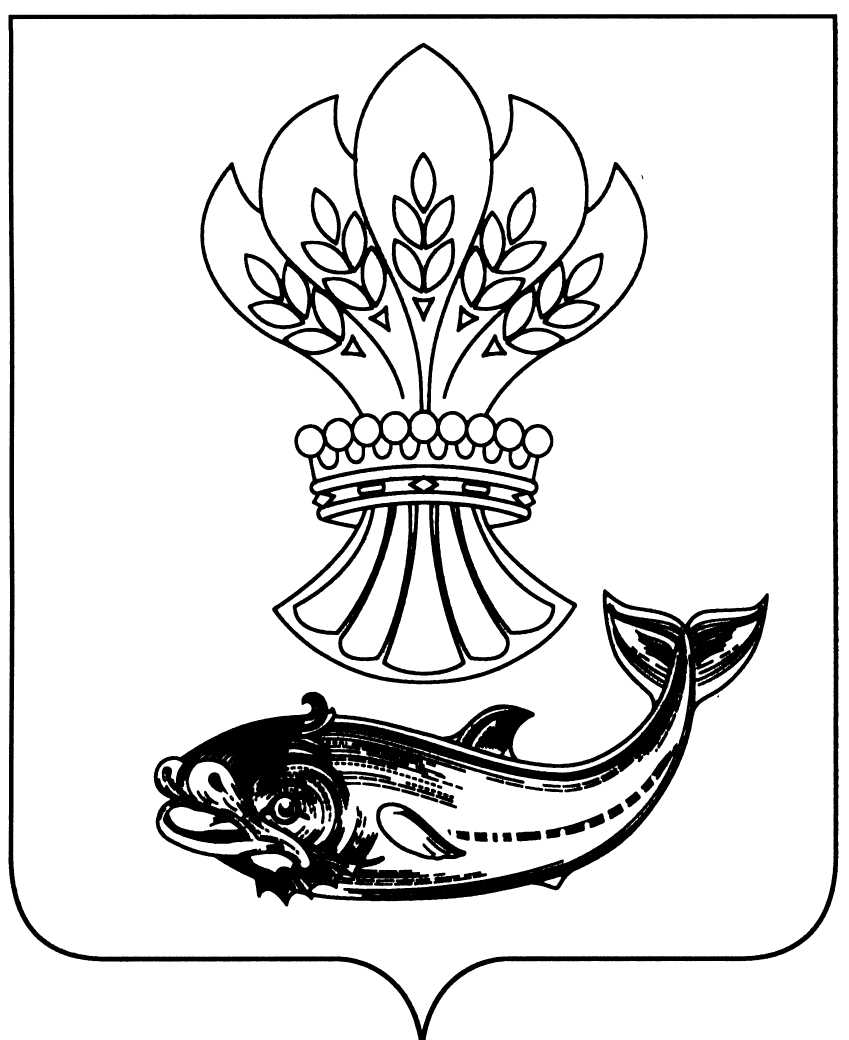 СОВЕТ НАРОДНЫХ ДЕПУТАТОВПАНИНСКОГО  МУНИЦИПАЛЬНОГО РАЙОНАВОРОНЕЖСКОЙ  ОБЛАСТИР Е Ш Е Н И Еот   26.11.2018 №155р.п. ПаниноО назначении публичных слушаний по проекту  муниципального правового акта    «О бюджете Панинскогомуниципального района на 2019 и на плановый период 2020 и 2021 годов»            В соответствии со статьей 28 Федерального закона  от 06.10.2003  № 131-ФЗ « Об общих принципах организации местного самоуправления в Российской Федерации», Положением «О публичных слушаниях в Панинском муниципальном районе», утвержденным решением Совета народных депутатов Панинского муниципального района Воронежской области от 21.11.2005 № 4 (в редакции решения Совета народных депутатов Панинского муниципального района Воронежской области от 06.11.2015 № 9) Совет народных депутатов Панинского муниципального района Воронежской области р е ш и л:            1. Назначить и провести публичные слушания «    » декабря 2018 года в 10 часов в здании  администрации Панинского муниципального района Воронежской области по адресу: Воронежская область, Панинский район, р.п. Панино, ул. Советская, 2.           2. На публичные слушания вынести следующий вопрос:Проект решения Совета народных депутатов Панинского муниципального района Воронежской области «О бюджете Панинского муниципального района на 2019 год  и на плановый период 2020 и 2021 годов».             3. Утвердить организационный комитет по подготовке и проведению публичных слушаний в следующем составе:            Жукавин Виктор Дмитриевич - председатель Совета народных депутатов Панинского муниципального района;            Сафонова Ольга Вячеславовна  –  исполняющая обязанности заместителя главы администрации Панинского муниципального района – начальника отдела по управлению муниципальным имуществом и экономическому развитию;            Чикунова Оксана Владимировна – руководитель отдела по финансам, бюджету и мобилизации доходов администрации Панинского муниципального района;            Антипова Вера Петровна – депутат Совета народных депутатов Панинского муниципального района;             Санин Максим Сергеевич - начальник   отдела   правовой  работы  администрации   Панинского  муниципального района;            Матросова Екатерина  Юрьевна – житель р.п. Панино (по согласованию);            Гостева Лариса Александровна - житель р.п. Панино (по согласованию).           4. Опубликовать настоящее решение  в официальном издании органов местного самоуправления Панинского муниципального района Воронежской области  « Панинский муниципальный вестник» и разместить на официальном сайте Панинского муниципального района Воронежской области в информационно – коммуникационной сети «Интернет» для его обсуждения жителями Панинского муниципального района Воронежской области.           5. Контроль за исполнением настоящего решения возложить на главу Панинского муниципального района Воронежской области Щеглова Н.В.ГлаваПанинского муниципального  района_________________Н.В. ЩегловПредседательСовета народных депутатов Панинского муниципального района______________В.Д. Жукавин                                                  